МДОУ детский сад комбинированного вида № 18Конспект непосредственно образовательной деятельностив средней группе № 3 Тема: Олимпийский мишка –лыжникЛем К.Г –воспитатель II квалификационной категориид. Островцы2014 г.Художественно-эстетическое направлениеОбразовательная область: «Художественное творчество» (Лепка)Цель: учить лепить сложные предметы, сочетая природный материал с пластилином.Программные задачи: Образовательные:упражнять в умении соединять части, плотно прижимая их друг к другу.закреплять умение детей скатывать из пластилина шар и столбики.Развивающие:      развивать мелкую моторику пальцев рук, внимание, глазомер, воображение.Воспитательные: воспитывать интерес к лепке, умение довести работу до конца.Вызвать у детей удовольствие от того, что получается похожее изображение, а также умение любоваться своей работой и работами товарищей.Интегрируемые образовательные области: «Коммуникация», «Социализация», «Познание», «Физическая культура».Словарная работа: лыжник, лыжные палки, прижимать, надавливать, скатывать.Предварительная работа: рассматривание иллюстраций и поделок о талисманах, чтение и беседы об олимпийском мишке, разучивание стихотворений и игр.Демонстрационный материал: образец готовой поделки.Оборудование и раздаточный материал: доска для лепки, еловая шишка, пластилин, палочки для мороженного, макароны, салфетки.Форма проведения: совместная деятельность.Ход деятельностиВоспитатель: У нас сегодня важный гость, а кто он вы узнаете, если отгадаете загадку:               Живет он там, где холода,               И ловит рыбу из-под льда.                Он в шубе белой щеголяет,                Умеет плавать и ныряет.    Дети: Белый медведьВоспитатель: Правильно, белый медведь. Посмотрите, какого мишку я слепила (Показ и рассматривание образца). Но это не просто медведь, это олимпийский мишка, талисман зимней Олимпиады, которая проходит в нашей стране в городе Сочи.Воспитатель: Ребята, а кто из вас умеет кататься на лыжах? Ответы детейВоспитатель: А какие зимние виды спорта вы знаете?Дети: фигурное катание, биатлон, лыжные гонки, сноуборд, хоккей, санный спорт, конькобежный спорт.Воспитатель: Молодцы, правильно ответили. А я знаю одну интересную игру. Вставайте в круг, поиграем вместе.    Как зимой нам поиграть?    Будем мы снежки кидать, (имитация движений)    Бабу снежную лепить (имитация движений)    И на горку воду лить, (имитация движений)    Будем мы на лыжах мчаться, (имитация движений)    На коньках по льду кататься, (руки убраны за спину, имитация движений)    Мы на санках понесемся, (садятся поднимают и опускают колени)    А потом домой вернемся. (Шагают)Воспитатель: А теперь приступаем к работе. Стекой отламываем кусок белого пластилина и скатываем из него шарик. Это будет голова. Какой формы голова? –Правильно круглая.Далее берем шишку и ставим ее вертикально, острым концом вниз и на верх шишки прикрепляем круглую голову. Затем делаем ушки. Берем два маленьких куска пластилина и скатываем круговыми движениями рук шарики, большим пальцем надавливаем, чтобы получилось ушко. Готовые ушки прижимаем к голове.Обратите внимание, где находятся ушки: наверху головы, а не сбоку. Затем нужно приделать глаза и нос. Теперь скатываем столбики (руки) и прикрепляем по бокам шишки. Ноги делаем слегка расплющенные, толстые короткие столбики.Вы забыли, что мишка у нас лыжник, поэтому к лапам прикрепляем деревянные палочки от мороженного, а в руки даются лыжные палки – макароны.Теперь любимый мишкин шарфик одеваем на шею. Вот и получился олимпийский мишка. Готового мишку закрепляем на «снегу». Воспитатель: Устали ребята?  А давайте поиграем в игру:    Мишка лапки подними, (поднять руки вверх, потянуться)   Мишка лапки опусти (опустить руки)    Мишка, мишка покружись, (покружиться на месте)   А потом земли коснись. (наклон)    И животик свой потри,    Раз, два, три – раз, два, три!     (потереть живот).Готовые мишки расставляем, оформляем выставку.Воспитатель: Посмотрите, ребята, какие симпатичные медвежата у нас получились.Спросить трех –четырех детей, какая работа им понравилась и почему, тактично обратить внимание на недостатки в некоторых работах, предложить в следующий раз постараться их не допускать.Воспитатель: Ребята, вы очень постарались. Молодцы.Давайте вспомним, что мы делали сегодня.Дети: играли, лепили, испытывали удовлетворение от выполненной работы.Воспитатель предлагает полюбоваться своими работами и работами товарищей.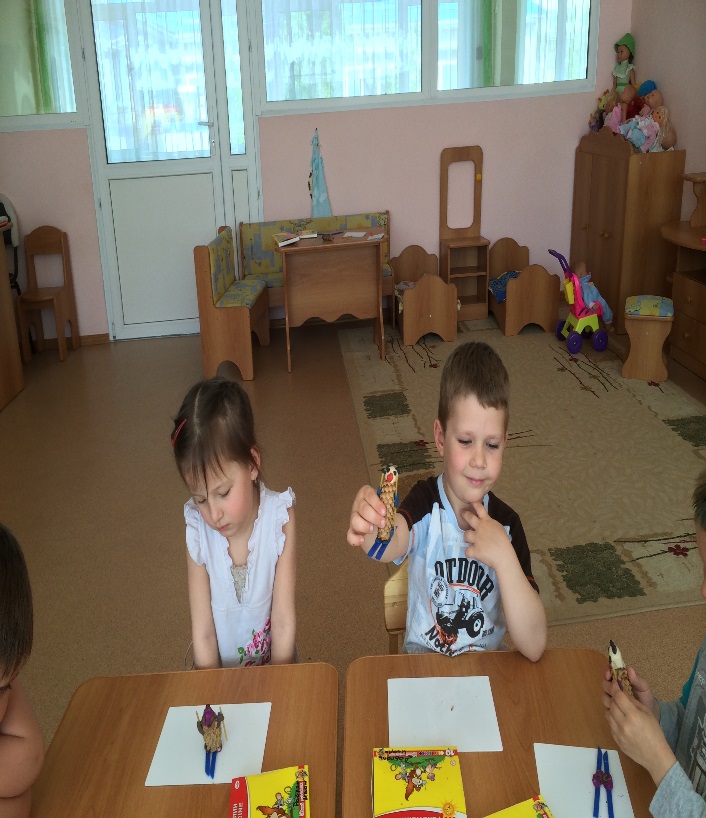 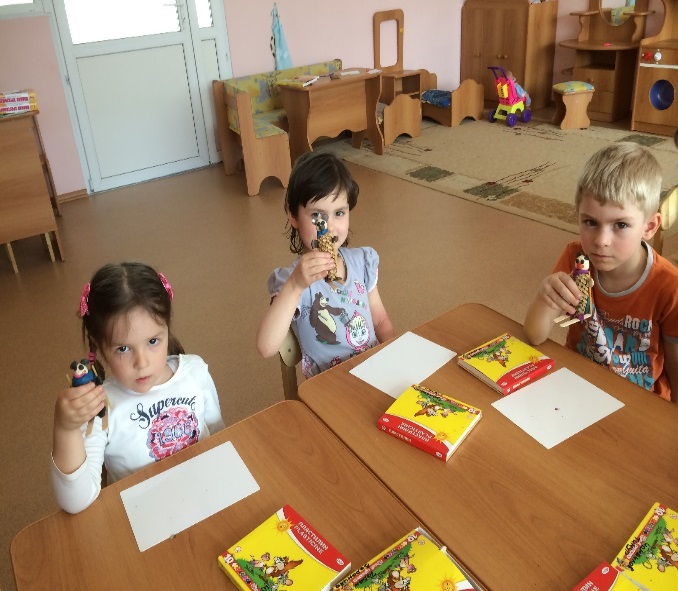 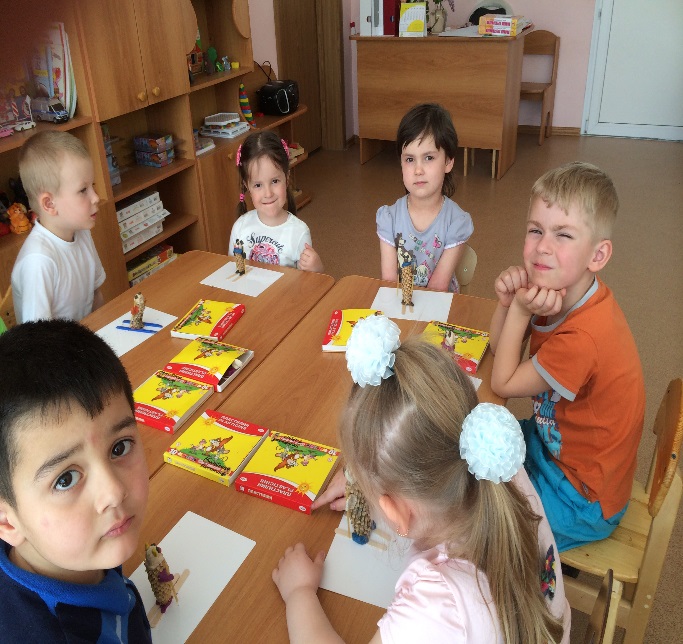 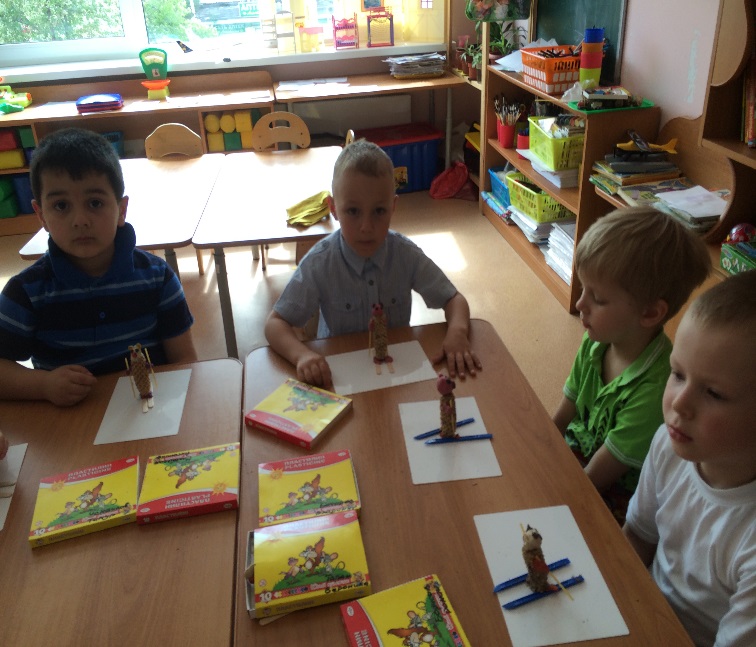 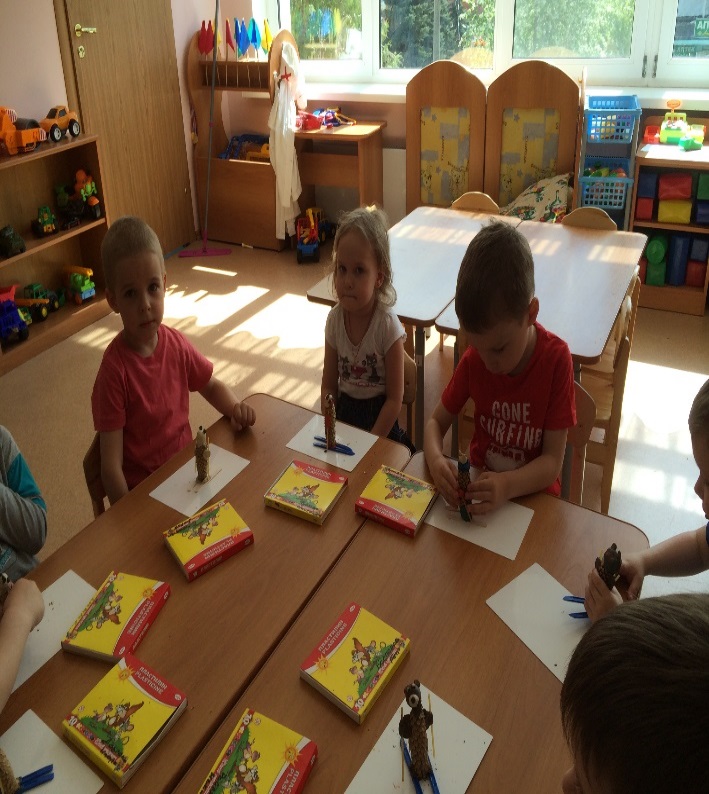 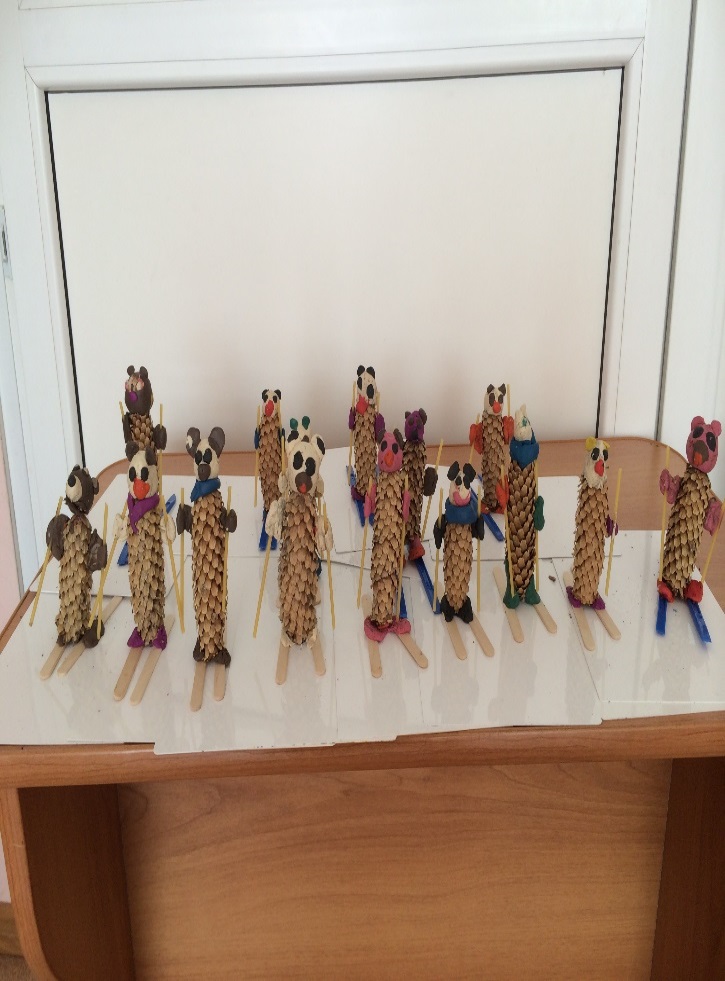 